2 W. 2nd St., Suite 800 | Tulsa, OK 74103 | 918.584.7526 | tulsaplanning.org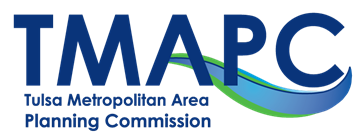 County Comprehensive Plan Amendment (TCCP) Application InstructionsLand Use Map AmendmentsIf development proposals are not consistent with the Comprehensive Plan Map(s) and are determined a significant deviation from the Comprehensive Plan, a Comprehensive Plan Amendment application must run concurrently with the development application(s) (Zoning, PUD, or PUD Major Amendments only).Fill out County Comprehensive Plan Amendment Application, located at:
tulsaplanning.org/resources/forms-applicationsProvide a map identifying the subject area of the proposed amendment.Provide a written justification for the amendment that addresses:How conditions of the subject area and its surrounding properties have changed.How those changes have impacted the subject area to warrant the proposed amendment.How the proposed change will enhance the surrounding area.Submit Application and additional items to the TMAPC staff at INCOG.TMAPC staff will schedule a proposed map amendment for TMAPC hearing concurrent with the development proposal. METROPOLITAN AREA PLANNING COMMISSIONINCOG - 2 West 2nd Street, Suite 800 - Tulsa, Oklahoma 74103 - (918) 584-7526 - FAX (918) 583-1024	tulsaplanning.org COUNTY COMPREHENSIVE PLAN AMENDMENT[  ] LAND USE MAP     [  ] PLAN POLICY (TEXT)   APPLICATION INFORMATIONRECEIVED BY:______ DATE FILED: ______           ______ TMAPC DATE: 	                                   CASE NUMBER: TCCP-	RELATED Z/PUD CASE #:	      TMAPC DATE:                               TMAPC/BOCC ACTION:  	SUBJECT PROPERTY INFORMATION	ADDRESS OR DESCRIPTIVE LOCATION:	 TRACT SIZE:	LEGAL DESCRIPTION: _____________________________________________________________________________________________________PRESENT ZONING:                                 _____ PRESENT USE:	                                       ______________T-R-S                               CCD: ______DOES OWNER CONSENT TO THIS APPLICATION? [  ] Y [  ] N   WHAT IS APPLICANT’S RELATIONSHIP TO OWNER?	APPLICATION FEES IN WHOLE OR PART WILL NOT BE REFUNDED AFTER NOTIFICATION HAS BEEN GIVEN.LAND USE MAP AMENDMENTSPlease include the following with your application:[  ] Legal Description (email legal description in a Word document to esubmit@incog.org).[  ] MAP IDENTIFYING THE SUBJECT AREA(S)	[  ] WRITTEN JUSTIFICATION FOR THE AMENDMENT(S), including: 	How conditions of the subject area and its surrounding properties have changed.How those changes have impacted the subject area to warrant the proposed amendment.How the proposed change will enhance the surrounding area.MEETING LOCATIONSTulsa Metropolitan Area Planning Commission (TMAPC) meeting: Wednesday, 1:00 p.m.Tulsa City Council Room, 2nd Level, One Technology Center, 175 East 2nd StreetAPPLICANT INFORMATIONPROPERTY OWNER INFORMATIONNAMENAMEADDRESSADDRESSCITY, ST, ZIPCITY, ST, ZIPDAYTIME PHONEDAYTIME PHONEEMAILEMAILI, THE UNDERSIGNED APPLICANT, CERTIFY THAT THE INFORMATION ON THIS APPLICATION IS TRUE AND CORRECT.I, THE UNDERSIGNED APPLICANT, CERTIFY THAT THE INFORMATION ON THIS APPLICATION IS TRUE AND CORRECT.SIGNATURE & DATE:SIGNATURE & DATE:APPLICATION FEES (Make checks payable to INCOG) APPLICATION FEES (Make checks payable to INCOG) APPLICATION FEES (Make checks payable to INCOG) BASE APPLICATION FEEBASE APPLICATION FEE$250.00NEWSPAPER PUBLICATIONNEWSPAPER PUBLICATION$75.00300’ PROPERTY OWNERS MAIL & POSTAGE  **Do not charge with concurrent zoning application$45 + $                             =**$SIGNS**Do not charge with concurrent zoning application$130 x ______ = _______**$RECEIPT NUMBER:TOTAL AMOUNT DUE:$DISPOSITIONDISPOSITIONTMAPC ACTION:BOCC ACTION:DATE/VOTE:DATE/VOTE:RESOLUTION NO.:CURRENT ZONING DESIGNATIONCURRENTLAND USE DESIGNATIONPROPOSEDLAND USE DESIGNATION